Academic Senate Rules Committee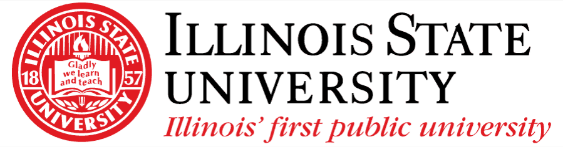 Illinois State University04/12/2023MinutesRoll Call:Senator Craig Blum Senator Zoe SmithSenator Nate RardinSenator Angela BonnellSenator John McHaleSenator Jayden WilburnSenator Bahae SamhanSenator Gabriel GuddingSenator Benjamin SchmeiserSenator Alex DuffyProvost Designee Craig GattoCall to orderMeeting called to order at 6:02 pmPublic CommentNo public commentApproval of March 29th MinutesMotion to Approve by Senator GuddingSeconded by Senator RardinApproved unanimously.Approval of “Potential Amendments to Academic Senate Bylaws Revisions”Motion to Approve by Senator GuddingSeconded by Senator McHaleApproved unanimously Approval External Slate Ballot Motion to Approve by Senator McHaleSeconded by Senator SchmeiserApproved unanimouslyAdjournment: 6:50Motion to adjourn by Senator BlumApproved unanimouslyMeeting adjourned